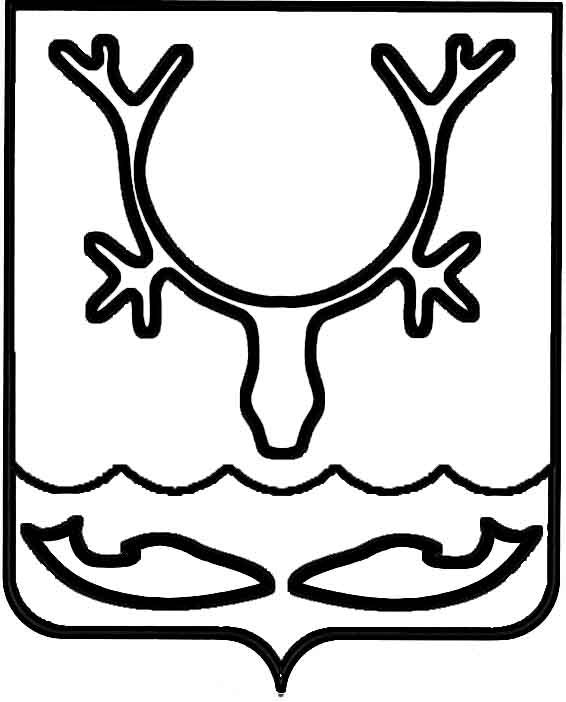 Администрация МО "Городской округ "Город Нарьян-Мар"ПОСТАНОВЛЕНИЕот “____” __________________ № ____________		г. Нарьян-МарО внесении изменений в муниципальную программу муниципального образования "Городской округ "Город Нарьян-Мар" "Создание благоприятной окружающей среды", утвержденную постановлением Администрации МО "Городской округ "Город "Нарьян-Мар" от 12.11.2013 № 2421Руководствуясь положениями Бюджетного кодекса Российской Федерации, постановлением Администрации МО "Городской округ "Город Нарьян-Мар"           от 30.07.2013 № 1496 "Об утверждении порядка разработки, реализации и оценки эффективности муниципальных программ муниципального образования "Городской округ "Город Нарьян-Мар" (в редакции от 02.10.2014 № 2349), в соответствии                   с решением Совета городского округа "Город Нарьян-Мар" от 30.10.2014 № 10-р           "О внесении изменений в Решение "О бюджете МО "Городской округ "Город Нарьян-Мар" на 2014 год и на плановый период 2015 и 2016 годов" Администрация МО "Городской округ "Город Нарьян-Мар"П О С Т А Н О В Л Я Е Т:Внести в муниципальную программу муниципального образования  "Городской округ "Город Нарьян-Мар" "Создание благоприятной окружающей среды", утвержденную постановлением Администрации МО "Городской округ "Город Нарьян-Мар" от 12.11.2013 № 2421 (в редакции от 29.08.2014 № 2092)            (далее – Программа), следующие изменения: В паспорте Программы в табличной части раздел "Объемы и источники финансирования муниципальной программы" изложить в новой редакции:""1.2.	Приложение № 2 к Программе изложить в новой редакции              (Приложение 1).1.3.	Приложение № 3 к Программе изложить в новой редакции           (Приложение 2).2.	Настоящее постановление вступает в силу с момента его принятия и подлежит официальному опубликованию.Приложение 1к постановлению АдминистрацииМО "Городской округ "Город Нарьян-Мар"от 03.12.2014 № 2954"Приложение № 2к муниципальной программеМО "Городской округ "Город Нарьян-Мар""Создание благоприятнойокружающей среды""Приложение 2к постановлению АдминистрацииМО "Городской округ "Город Нарьян-Мар"от 03.12.2014 № 2954"Приложение № 3к муниципальной программеМО "Городской округ "Город Нарьян-Мар""Создание благоприятнойокружающей среды""0312.20142954Объемы и источники финансирования муниципальной программыОбщий объём финансирования Программы составляет        154 890,9 тыс. рублей, в том числе по годам:Из них:Средства окружного бюджета –142 339,5 тыс. рублей, в том числе по годам:Средства муниципального образования "Городской округ "Город Нарьян-Мар" – 12 551,4 тыс. рублей,             в том числе по годам:Глава МО "Городской округ "Город Нарьян-Мар" Т.В.ФедороваРесурсное обеспечениеРесурсное обеспечениеРесурсное обеспечениеРесурсное обеспечениеРесурсное обеспечениеРесурсное обеспечениеРесурсное обеспечениеРесурсное обеспечениеРесурсное обеспечениеРесурсное обеспечениеРесурсное обеспечениеРесурсное обеспечениеРесурсное обеспечениеРесурсное обеспечениеРесурсное обеспечениеРесурсное обеспечениеРесурсное обеспечениеРесурсное обеспечениеРесурсное обеспечениереализации муниципальной программыреализации муниципальной программыреализации муниципальной программыреализации муниципальной программыреализации муниципальной программыреализации муниципальной программыреализации муниципальной программыреализации муниципальной программыреализации муниципальной программыреализации муниципальной программыреализации муниципальной программыреализации муниципальной программыреализации муниципальной программыреализации муниципальной программыреализации муниципальной программыреализации муниципальной программыреализации муниципальной программыреализации муниципальной программыреализации муниципальной программы"Создание благоприятной окружающей среды""Создание благоприятной окружающей среды""Создание благоприятной окружающей среды""Создание благоприятной окружающей среды""Создание благоприятной окружающей среды""Создание благоприятной окружающей среды""Создание благоприятной окружающей среды""Создание благоприятной окружающей среды""Создание благоприятной окружающей среды""Создание благоприятной окружающей среды""Создание благоприятной окружающей среды""Создание благоприятной окружающей среды""Создание благоприятной окружающей среды""Создание благоприятной окружающей среды""Создание благоприятной окружающей среды""Создание благоприятной окружающей среды""Создание благоприятной окружающей среды""Создание благоприятной окружающей среды""Создание благоприятной окружающей среды"Ответственный исполнитель: Управление строительства, ЖКХ и градостроительной деятельности Администрации МО "Городской округ "Город Нарьян-Мар"Ответственный исполнитель: Управление строительства, ЖКХ и градостроительной деятельности Администрации МО "Городской округ "Город Нарьян-Мар"Ответственный исполнитель: Управление строительства, ЖКХ и градостроительной деятельности Администрации МО "Городской округ "Город Нарьян-Мар"Ответственный исполнитель: Управление строительства, ЖКХ и градостроительной деятельности Администрации МО "Городской округ "Город Нарьян-Мар"Ответственный исполнитель: Управление строительства, ЖКХ и градостроительной деятельности Администрации МО "Городской округ "Город Нарьян-Мар"Ответственный исполнитель: Управление строительства, ЖКХ и градостроительной деятельности Администрации МО "Городской округ "Город Нарьян-Мар"Ответственный исполнитель: Управление строительства, ЖКХ и градостроительной деятельности Администрации МО "Городской округ "Город Нарьян-Мар"Ответственный исполнитель: Управление строительства, ЖКХ и градостроительной деятельности Администрации МО "Городской округ "Город Нарьян-Мар"Ответственный исполнитель: Управление строительства, ЖКХ и градостроительной деятельности Администрации МО "Городской округ "Город Нарьян-Мар"Ответственный исполнитель: Управление строительства, ЖКХ и градостроительной деятельности Администрации МО "Городской округ "Город Нарьян-Мар"Ответственный исполнитель: Управление строительства, ЖКХ и градостроительной деятельности Администрации МО "Городской округ "Город Нарьян-Мар"Ответственный исполнитель: Управление строительства, ЖКХ и градостроительной деятельности Администрации МО "Городской округ "Город Нарьян-Мар"Ответственный исполнитель: Управление строительства, ЖКХ и градостроительной деятельности Администрации МО "Городской округ "Город Нарьян-Мар"Ответственный исполнитель: Управление строительства, ЖКХ и градостроительной деятельности Администрации МО "Городской округ "Город Нарьян-Мар"Ответственный исполнитель: Управление строительства, ЖКХ и градостроительной деятельности Администрации МО "Городской округ "Город Нарьян-Мар"Ответственный исполнитель: Управление строительства, ЖКХ и градостроительной деятельности Администрации МО "Городской округ "Город Нарьян-Мар"Ответственный исполнитель: Управление строительства, ЖКХ и градостроительной деятельности Администрации МО "Городской округ "Город Нарьян-Мар"Ответственный исполнитель: Управление строительства, ЖКХ и градостроительной деятельности Администрации МО "Городской округ "Город Нарьян-Мар"Ответственный исполнитель: Управление строительства, ЖКХ и градостроительной деятельности Администрации МО "Городской округ "Город Нарьян-Мар"Наименование муниципальной программы (подпрограммы)Источник финансированияИсточник финансированияОбъемы финансирования, тыс. рублейОбъемы финансирования, тыс. рублейОбъемы финансирования, тыс. рублейОбъемы финансирования, тыс. рублейОбъемы финансирования, тыс. рублейОбъемы финансирования, тыс. рублейОбъемы финансирования, тыс. рублейОбъемы финансирования, тыс. рублейОбъемы финансирования, тыс. рублейОбъемы финансирования, тыс. рублейОбъемы финансирования, тыс. рублейОбъемы финансирования, тыс. рублейОбъемы финансирования, тыс. рублейОбъемы финансирования, тыс. рублейОбъемы финансирования, тыс. рублейОбъемы финансирования, тыс. рублейНаименование муниципальной программы (подпрограммы)Источник финансированияИсточник финансированияВсегоВсего2014 год2014 год2015 год2015 год2016 год2016 год2017 год2017 год2018 год2018 год2019 год2019 год2020 год2020 годАББ1122334455667788Муниципальная программа "Создание благоприятной окружающей среды"всего, в т.ч. :всего, в т.ч. :154 890,9154 890,98 149,48 149,40,00,00,00,0132 030,6132 030,612 766,212 766,2941,3941,31 003,41 003,4Муниципальная программа "Создание благоприятной окружающей среды"окружной бюджетокружной бюджет142 339,5142 339,50,00,00,00,00,00,0128 069,9128 069,912 383,212 383,2913,1913,1973,3973,3Муниципальная программа "Создание благоприятной окружающей среды"городской бюджетгородской бюджет12 551,412 551,48 149,48 149,40,00,00,00,03 960,73 960,7383,0383,028,228,230,130,1ПереченьПереченьПереченьПереченьПереченьПереченьПереченьПереченьПереченьПереченьПереченьПереченьПереченьПереченьПереченьПереченьПереченьмероприятий муниципальной программымероприятий муниципальной программымероприятий муниципальной программымероприятий муниципальной программымероприятий муниципальной программымероприятий муниципальной программымероприятий муниципальной программымероприятий муниципальной программымероприятий муниципальной программымероприятий муниципальной программымероприятий муниципальной программымероприятий муниципальной программымероприятий муниципальной программымероприятий муниципальной программымероприятий муниципальной программымероприятий муниципальной программымероприятий муниципальной программыМО "Городской округ "Город Нарьян-Мар"МО "Городской округ "Город Нарьян-Мар"МО "Городской округ "Город Нарьян-Мар"МО "Городской округ "Город Нарьян-Мар"МО "Городской округ "Город Нарьян-Мар"МО "Городской округ "Город Нарьян-Мар"МО "Городской округ "Город Нарьян-Мар"МО "Городской округ "Город Нарьян-Мар"МО "Городской округ "Город Нарьян-Мар"МО "Городской округ "Город Нарьян-Мар"МО "Городской округ "Город Нарьян-Мар"МО "Городской округ "Город Нарьян-Мар"МО "Городской округ "Город Нарьян-Мар"МО "Городской округ "Город Нарьян-Мар"МО "Городской округ "Город Нарьян-Мар"МО "Городской округ "Город Нарьян-Мар"МО "Городской округ "Город Нарьян-Мар" "Создание благоприятной окружающей среды"  "Создание благоприятной окружающей среды"  "Создание благоприятной окружающей среды"  "Создание благоприятной окружающей среды"  "Создание благоприятной окружающей среды"  "Создание благоприятной окружающей среды"  "Создание благоприятной окружающей среды"  "Создание благоприятной окружающей среды"  "Создание благоприятной окружающей среды"  "Создание благоприятной окружающей среды"  "Создание благоприятной окружающей среды"  "Создание благоприятной окружающей среды"  "Создание благоприятной окружающей среды"  "Создание благоприятной окружающей среды"  "Создание благоприятной окружающей среды"  "Создание благоприятной окружающей среды"  "Создание благоприятной окружающей среды" № п/пНаименование мероприятияИсточник финансированияОбъемы финансирования, тыс. руб.Объемы финансирования, тыс. руб.Объемы финансирования, тыс. руб.Объемы финансирования, тыс. руб.Объемы финансирования, тыс. руб.Объемы финансирования, тыс. руб.Объемы финансирования, тыс. руб.Объемы финансирования, тыс. руб.Объемы финансирования, тыс. руб.Объемы финансирования, тыс. руб.Объемы финансирования, тыс. руб.Объемы финансирования, тыс. руб.Объемы финансирования, тыс. руб.Объемы финансирования, тыс. руб.Объемы финансирования, тыс. руб.№ п/пНаименование мероприятияИсточник финансированияВсего2014 год2014 год2015 год2015 год2016 год2016 год2017 год2017 год2018 год2018 год2019 год2019 год2020 год2020 годАБВ1223344556677881Обеспечение организации рациональной системы сбора, хранения, регулярного вывоза отходов и уборки городской территорииОбеспечение организации рациональной системы сбора, хранения, регулярного вывоза отходов и уборки городской территорииОбеспечение организации рациональной системы сбора, хранения, регулярного вывоза отходов и уборки городской территорииОбеспечение организации рациональной системы сбора, хранения, регулярного вывоза отходов и уборки городской территорииОбеспечение организации рациональной системы сбора, хранения, регулярного вывоза отходов и уборки городской территорииОбеспечение организации рациональной системы сбора, хранения, регулярного вывоза отходов и уборки городской территорииОбеспечение организации рациональной системы сбора, хранения, регулярного вывоза отходов и уборки городской территорииОбеспечение организации рациональной системы сбора, хранения, регулярного вывоза отходов и уборки городской территорииОбеспечение организации рациональной системы сбора, хранения, регулярного вывоза отходов и уборки городской территорииОбеспечение организации рациональной системы сбора, хранения, регулярного вывоза отходов и уборки городской территорииОбеспечение организации рациональной системы сбора, хранения, регулярного вывоза отходов и уборки городской территорииОбеспечение организации рациональной системы сбора, хранения, регулярного вывоза отходов и уборки городской территорииОбеспечение организации рациональной системы сбора, хранения, регулярного вывоза отходов и уборки городской территорииОбеспечение организации рациональной системы сбора, хранения, регулярного вывоза отходов и уборки городской территорииОбеспечение организации рациональной системы сбора, хранения, регулярного вывоза отходов и уборки городской территорииОбеспечение организации рациональной системы сбора, хранения, регулярного вывоза отходов и уборки городской территорииОбеспечение организации рациональной системы сбора, хранения, регулярного вывоза отходов и уборки городской территории1.1.Закупка бункеровоза для перевозки бункеров для сбора ТБОитого, в т.ч.:4 413,74 413,74 413,71.1.Закупка бункеровоза для перевозки бункеров для сбора ТБОокружной бюджет4 281,34 281,34 281,31.1.Закупка бункеровоза для перевозки бункеров для сбора ТБОгородской бюджет132,4132,4132,41.2.Закупка бункеров для сбора ТБО объёмом .куб.итого, в т.ч.:2 719,42 719,42 719,41.2.Закупка бункеров для сбора ТБО объёмом .куб.окружной бюджет2 637,82 637,82 637,81.2.Закупка бункеров для сбора ТБО объёмом .куб.городской бюджет81,681,681,61.3.Приобретение контейнеров для раздельного сбора ТБОитого, в т.ч.:4 750,14 750,14 750,11.3.Приобретение контейнеров для раздельного сбора ТБОокружной бюджет4 607,64 607,64 607,61.3.Приобретение контейнеров для раздельного сбора ТБОгородской бюджет142,5142,5142,51.4.Приобретение спецтехники для вывоза ТБО на полигон (мусоровозы 8 ед.)итого, в т.ч.:10 524,010 524,010 524,01.4.Приобретение спецтехники для вывоза ТБО на полигон (мусоровозы 8 ед.)окружной бюджет10 208,310 208,310 208,31.4.Приобретение спецтехники для вывоза ТБО на полигон (мусоровозы 8 ед.)городской бюджет315,7315,7315,71.5.Полигон твердых бытовых отходов с рекультивацией существующей свалки, с корректировкой ПСДитого, в т.ч.:106 591,1106 591,1106 591,11.5.Полигон твердых бытовых отходов с рекультивацией существующей свалки, с корректировкой ПСДокружной бюджет103 393,4103 393,4103 393,41.5.Полигон твердых бытовых отходов с рекультивацией существующей свалки, с корректировкой ПСДгородской бюджет3 197,73 197,73 197,7итого, в т.ч.:128 998,30,00,00,00,00,00,0117 115,1117 115,111 883,211 883,20,00,00,00,0окружной бюджет125 128,40,00,00,00,00,00,0113 601,7113 601,711 526,711 526,70,00,00,00,0городской бюджет3 869,90,00,00,00,00,00,03 513,43 513,4356,5356,50,00,00,00,02Создание условий для развития производств по сортировке, переработке, обезвреживанию, утилизации и ликвидации отходов на территории МО "Городской округ "Город Нарьян-Мар"Создание условий для развития производств по сортировке, переработке, обезвреживанию, утилизации и ликвидации отходов на территории МО "Городской округ "Город Нарьян-Мар"Создание условий для развития производств по сортировке, переработке, обезвреживанию, утилизации и ликвидации отходов на территории МО "Городской округ "Город Нарьян-Мар"Создание условий для развития производств по сортировке, переработке, обезвреживанию, утилизации и ликвидации отходов на территории МО "Городской округ "Город Нарьян-Мар"Создание условий для развития производств по сортировке, переработке, обезвреживанию, утилизации и ликвидации отходов на территории МО "Городской округ "Город Нарьян-Мар"Создание условий для развития производств по сортировке, переработке, обезвреживанию, утилизации и ликвидации отходов на территории МО "Городской округ "Город Нарьян-Мар"Создание условий для развития производств по сортировке, переработке, обезвреживанию, утилизации и ликвидации отходов на территории МО "Городской округ "Город Нарьян-Мар"Создание условий для развития производств по сортировке, переработке, обезвреживанию, утилизации и ликвидации отходов на территории МО "Городской округ "Город Нарьян-Мар"Создание условий для развития производств по сортировке, переработке, обезвреживанию, утилизации и ликвидации отходов на территории МО "Городской округ "Город Нарьян-Мар"Создание условий для развития производств по сортировке, переработке, обезвреживанию, утилизации и ликвидации отходов на территории МО "Городской округ "Город Нарьян-Мар"Создание условий для развития производств по сортировке, переработке, обезвреживанию, утилизации и ликвидации отходов на территории МО "Городской округ "Город Нарьян-Мар"Создание условий для развития производств по сортировке, переработке, обезвреживанию, утилизации и ликвидации отходов на территории МО "Городской округ "Город Нарьян-Мар"Создание условий для развития производств по сортировке, переработке, обезвреживанию, утилизации и ликвидации отходов на территории МО "Городской округ "Город Нарьян-Мар"Создание условий для развития производств по сортировке, переработке, обезвреживанию, утилизации и ликвидации отходов на территории МО "Городской округ "Город Нарьян-Мар"Создание условий для развития производств по сортировке, переработке, обезвреживанию, утилизации и ликвидации отходов на территории МО "Городской округ "Город Нарьян-Мар"Создание условий для развития производств по сортировке, переработке, обезвреживанию, утилизации и ликвидации отходов на территории МО "Городской округ "Город Нарьян-Мар"Создание условий для развития производств по сортировке, переработке, обезвреживанию, утилизации и ликвидации отходов на территории МО "Городской округ "Город Нарьян-Мар"2.1.Строительство комплекса по измельчению автопокрышек с разработкой ПСД и привязкой на местностиитого, в т.ч.:14 124,014 124,014 124,02.1.Строительство комплекса по измельчению автопокрышек с разработкой ПСД и привязкой на местностиокружной бюджет13 700,313 700,313 700,32.1.Строительство комплекса по измельчению автопокрышек с разработкой ПСД и привязкой на местностигородской бюджет423,7423,7423,72.2.Ликвидация несанкционированных свалокитого, в т.ч.:2 827,7883,0883,0941,3941,31 003,41 003,42.2.Ликвидация несанкционированных свалококружной бюджет2 742,9856,5856,5913,1913,1973,3973,32.2.Ликвидация несанкционированных свалокгородской бюджет84,826,526,528,228,230,130,12.3.Разработка генеральной схемы санитарной очистки городаитого, в т.ч.:229,4229,4229,40,00,02.3.Разработка генеральной схемы санитарной очистки городаокружной бюджет0,00,00,00,00,02.3.Разработка генеральной схемы санитарной очистки городагородской бюджет229,4229,4229,40,00,02.4.Приобретение коммунальной техникиитого, в т.ч.:7 920,07 920,07 920,02.4.Приобретение коммунальной техникиокружной бюджет0,00,00,02.4.Приобретение коммунальной техникигородской бюджет7 920,07 920,07 920,0итого, в т.ч.:25 101,18 149,48 149,40,00,00,00,014 124,014 124,0883,0883,0941,3941,31 003,41 003,4окружной бюджет16 443,20,00,00,00,00,00,013 700,313 700,3856,5856,5913,1913,1973,3973,3городской бюджет8 657,98 149,48 149,40,00,00,00,0423,7423,726,526,528,228,230,130,13Формирование экологической культуры населения в сфере обращения с бытовыми отходамиФормирование экологической культуры населения в сфере обращения с бытовыми отходамиФормирование экологической культуры населения в сфере обращения с бытовыми отходамиФормирование экологической культуры населения в сфере обращения с бытовыми отходамиФормирование экологической культуры населения в сфере обращения с бытовыми отходамиФормирование экологической культуры населения в сфере обращения с бытовыми отходамиФормирование экологической культуры населения в сфере обращения с бытовыми отходамиФормирование экологической культуры населения в сфере обращения с бытовыми отходамиФормирование экологической культуры населения в сфере обращения с бытовыми отходамиФормирование экологической культуры населения в сфере обращения с бытовыми отходамиФормирование экологической культуры населения в сфере обращения с бытовыми отходамиФормирование экологической культуры населения в сфере обращения с бытовыми отходамиФормирование экологической культуры населения в сфере обращения с бытовыми отходамиФормирование экологической культуры населения в сфере обращения с бытовыми отходамиФормирование экологической культуры населения в сфере обращения с бытовыми отходамиФормирование экологической культуры населения в сфере обращения с бытовыми отходамиФормирование экологической культуры населения в сфере обращения с бытовыми отходами3.1.Информационная поддержка мероприятий в сфере обращения с отходамиитого, в т.ч.:791,5791,5791,53.1.Информационная поддержка мероприятий в сфере обращения с отходамиокружной бюджет767,9767,9767,93.1.Информационная поддержка мероприятий в сфере обращения с отходамигородской бюджет23,623,623,6итого, в т.ч.:791,50,00,00,00,00,00,0791,5791,50,00,00,00,00,00,0окружной бюджет767,90,00,00,00,00,00,0767,9767,90,00,00,00,00,00,0городской бюджет23,60,00,00,00,00,00,023,623,60,00,00,00,00,00,0ВСЕГО по программе, в т.ч.154 890,98 149,48 149,40,00,00,00,0132 030,6132 030,612 766,212 766,2941,3941,31 003,41 003,4окружной  бюджет142 339,50,00,00,00,00,00,0128 069,9128 069,912 383,212 383,2913,1913,1973,3973,3городской бюджет12 551,48 149,48 149,40,00,00,00,03 960,73 960,7383,0383,028,228,230,130,1